Кодекс общения педагога с родителямиВсегда стремиться быть в хорошем настроении и быть приятным в общении.Стараться почувствовать эмоциональное состояние родителей.Находить возможность каждый раз говорить родителям что-нибудь положительное о ребенке – это лучший способ расположить родителей к себе.Давать родителям возможность высказаться, не перебивая их.Быть эмоционально уравновешенным при общении с родителями, подавать пример воспитанности и такта.В сложной ситуации подавать пример уступчивости – этим своего достоинства нельзя, но укрепить можно. 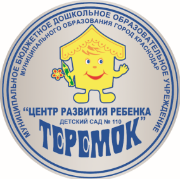 Муниципальное бюджетное дошкольное образовательное учреждение муниципального образования город Краснодар «Центр развития ребёнка –детский сад №110 «Теремок»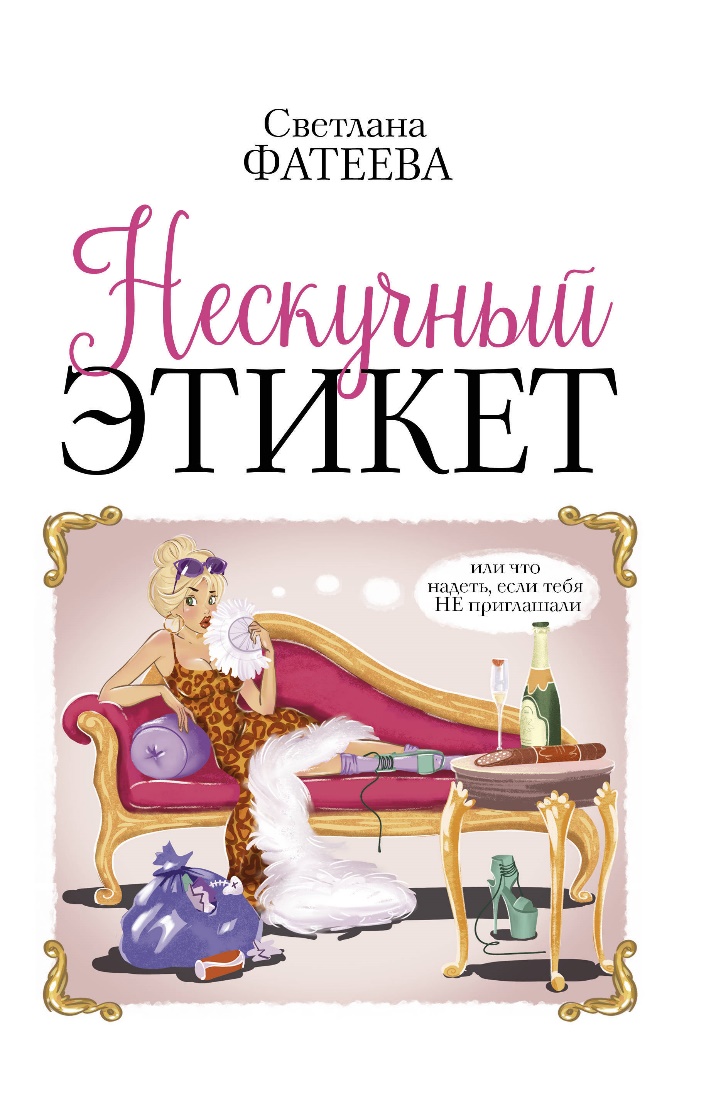 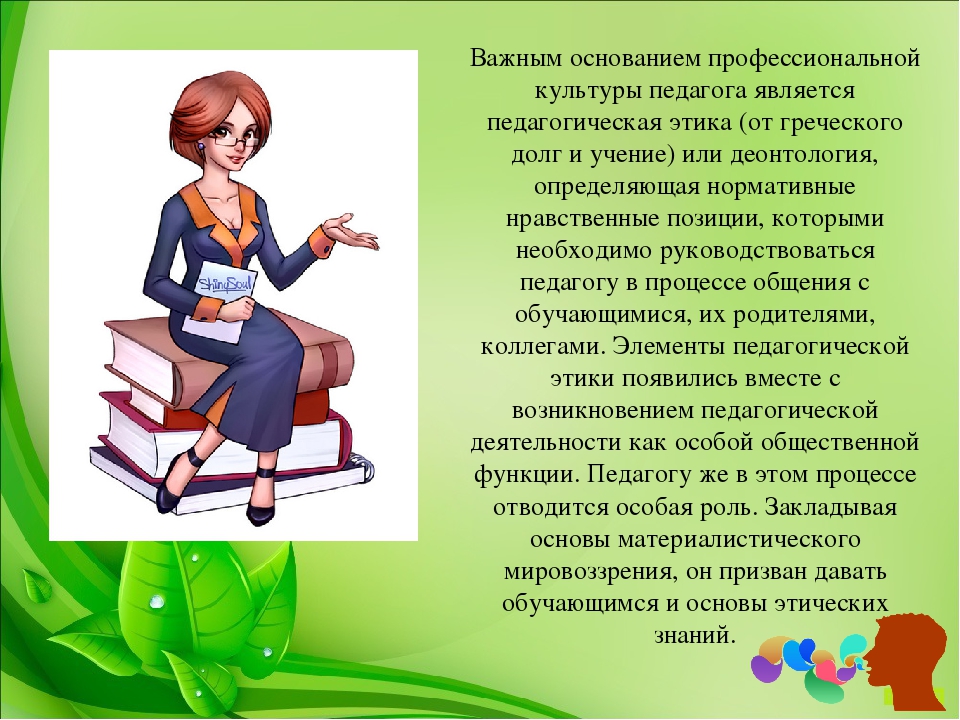 ПрофессиональнаяЛичностный компонентЛичностные качества и установки:Готовность к непрерывному профессиональному совершен-ствованию в области общения с родителями воспитанников.Осознание собственных ошибок и трудностей в организации общения с родителями.Установка на доверительное и безоценочное взаимодействие с родителями.Выдержка, тактичность, наблю-дательность, уважительность.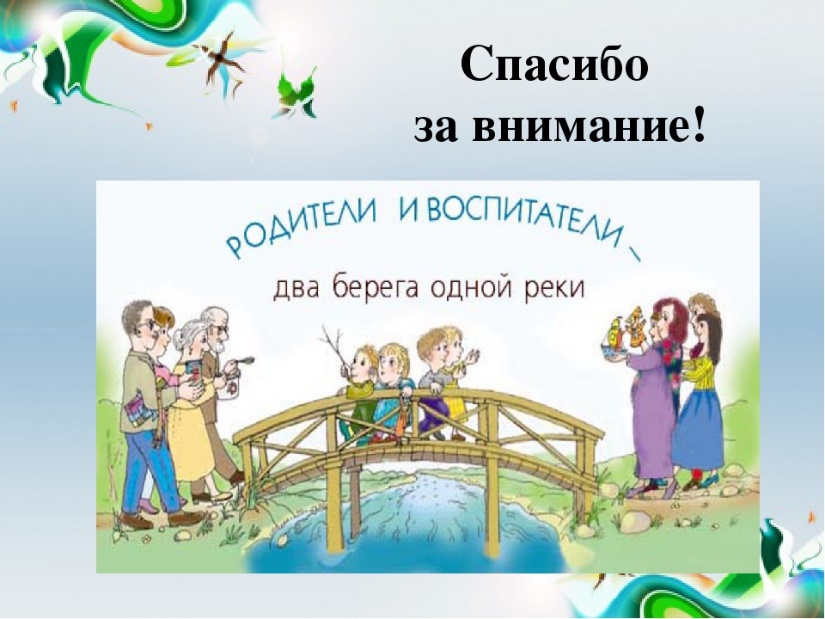 компетентность Содержательный компонентЗанятие:О семье.Об особенностях семейного воспитания.О специфики взаимодействия общественного и семейного воспитания.О методах изучения семьи.О современных формах организации общения.О методах активации родителей.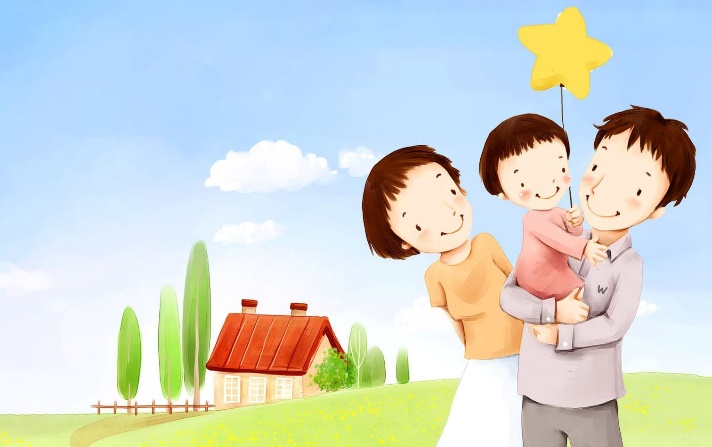 педагога:Деятельный компонентУмения и навыки:Умение преодолевать психологические барьеры общения.Владение методами изучения семьи.Умение прогнозировать результаты развития ребенка и семьи.Умение ориентироваться в информации.Умение организовывать традиционные и нетрадиционные формы общения с родителями.Коммуникативные навыки и умения: устанавливать контакт с родителями, понимать их, сопереживать им, предвидеть результаты общения, управлять своим поведением, проявлять гибкость в общении с родителями, владеть этикетными нормами речи и поведения.